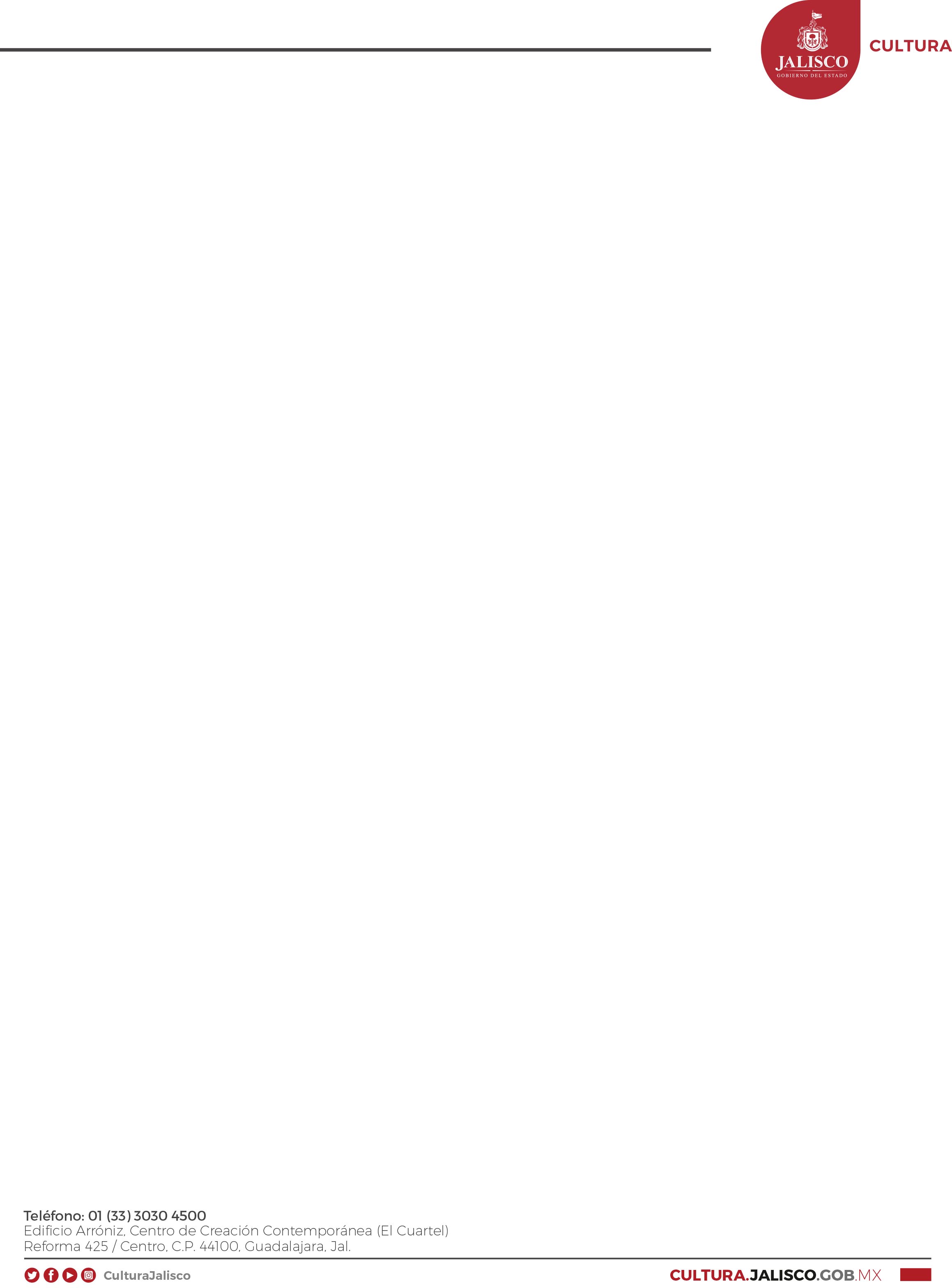 Guadalajara, Jalisco, xx de xx del 2017 Dra. Myriam Vachez PlagnolSecretaria de CulturaGobierno del Estado de Jalisco PresenteDe conformidad con el apartado 8.1 de las Reglas de Operación del Programa Proyecta –Traslados para el Ejercicio Fiscal 2017, en mi carácter de responsable del proyecto que se refiere a continuación, solicito apoyo en el marco de dicho Programa, de conformidad con lo siguiente: ATENTAMENTE_____________________________________Nombre y firma del responsable o representante legalNombre del evento del querecibeinvitación:Fecha de realización del evento:Sede (ciudad/país):Fechas de los traslados (salida/regreso):Beneficios esperados con la asistencia al evento:Medio de trasportesolicitado y costo:Montosolicitado al Programa:Nombre completo de quienes viajan: